Муниципальное общеобразовательное учреждение «Средняя школа имени Ф.И.Толбухина» Ярославского муниципального района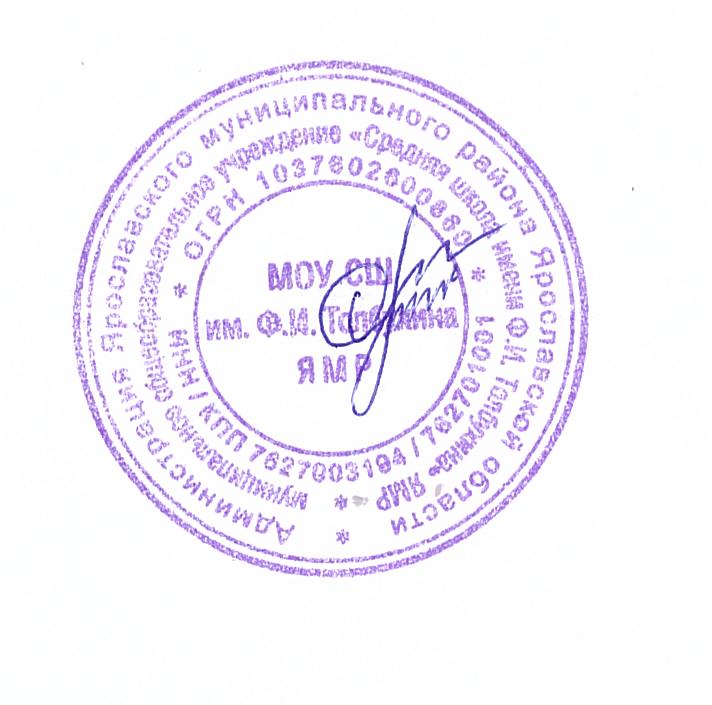 ГРАФИК ПРИЕМА ДОКУМЕНТОВ В ПЕРВЫЙ КЛАСС в МОУ СШ им. Ф.И.Толбухина ЯМР в 2024-2025 учебном году   	Прием детей в 1 класс учреждения начинается с достижения ими возраста 6 лет и 6 месяцев при отсутствии противопоказаний по состоянию здоровья, но не позже достижения ими возраста 8 лет (на 1 сентября текущего года).УТВЕРЖДАЮ:Директор МОУ СШ им.Ф.И.Толбухина ЯМ__________________ /О.Г.Стецович/Дата начала приемной кампанииДата начала приемной кампанииДата окончания приёмной кампанииДата окончания приёмной кампанииВремя приема заявлений в образовательном учрежденииВремя  приема заявлений через портал ЕПГУДля детей, проживающих на закреплённой территории, имеющих преимущественное правоДля детей, не проживающих на закреплённой территорииДля детей, проживающих на закреплённой территорииДля детей, не проживающих на закреплённой территорииВремя приема заявлений в образовательном учрежденииВремя  приема заявлений через портал ЕПГУс 01.04.2024с 06.07.202430.06.2024 до момента заполнения свободных мест, но не позднее 05.09.2024 понедельник – пятница10.00-15.00понедельник – пятница10.00-15.00